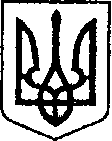 УКРАЇНАЧЕРНІГІВСЬКА ОБЛАСТЬН І Ж И Н С Ь К А   М І С Ь К А   Р А Д А 9 сесія VIII скликання Р І Ш Е Н Н Явід 22 квітня  2021р.                       м. Ніжин	     	                    №54-9/2021             Відповідно до статей 25, 26, 42, 59, 60, 73 Закону України «Про місцеве самоврядування в Україні», Закону України «Про оренду державного та комунального майна» від 03 жовтня 2019 року №157-XI, Порядку передачі в оренду державного та комунального майна, затвердженого постановою Кабінету Міністрів України від 03 червня 2020р. №483 «Деякі питання оренди державного та комунального майна», Регламентy Ніжинської міської ради Чернігівської області, затвердженого рішенням Ніжинської міської ради від 27 листопада 2020 року №3-2/2020, враховуючи листи начальника відділу адміністративно-дозвільних процедур виконавчого комітету Ніжинської міської ради Чернігівської області та генерального директора комунального некомерційного підприємства «Ніжинська центральна міська лікарня імені М.Галицького» Ніжинської міської ради Чернігівської області, міська рада вирішила:           1.Вилучити з оперативного управління комунального некомерційного підприємства «Ніжинська центральна міська лікарня імені М.Галицького» Ніжинської міської ради Чернігівської області майно комунальної власності (частину нежитлової будівлі-колишній рентгенкабінет), загальною площею  78,4 кв.м., зокрема: 4 кімнати загальною площею 66,9 кв.м. та коридор, загальною площею 11,5 кв.м., розташованого за адресою: місто Ніжин, вулиця Успенська, будинок 2, літера «Б».          2.Закріпити за виконавчим комітетом Ніжинської міської ради Чернігівської області на праві оперативного управління майно комунальної власності (частину нежитлової будівлі-колишній рентгенкабінет), загальною площею 78,4 кв.м., зокрема: 4 кімнати загальною площею 66,9 кв.м. та коридор, загальною площею 11,5 кв.м., терміном на один рік, розташованого за адресою: місто Ніжин, вулиця Успенська, будинок 2, літера «Б».         3.Виконавчому комітету Ніжинської міської ради здійснити заходи щодо державної реєстрації права оперативного управління за виконавчим комітетом Ніжинської міської ради майна комунальної власності (частину нежитлової будівлі-колишній рентгенкабінет), загальною площею 78,4 кв.м., зокрема: 4 кімнати загальною площею 66,9 кв.м. та коридор, загальною площею 11,5 кв.м., розташованого за адресою: місто Ніжин, вулиця Успенська, будинок 2, літера «Б», відповідно до чинного законодавства. 	4.Начальнику відділу господарського забезпечення апарату виконавчого комітету Ніжинської міської ради Чернігівської області Дмитрієву С.В.,  начальнику відділу адміністративно-дозвільних процедур виконавчого комітету Ніжинської міської ради Чернігівської області Градобику В.М. та генеральному директору комунального некомерційного підприємства «Ніжинська центральна міська лікарня імені М.Галицького» Ніжинської міської ради Чернігівської області Костирку О.М. забезпечити приймання-передачу майна комунальної власності (частину нежитлової будівлі-колишній рентгенкабінет), загальною площею  78,4 кв.м., зокрема: 4 кімнати загальною площею 66,9 кв.м. та коридор, загальною площею 11,5 кв.м., розташованого за адресою: місто Ніжин, вулиця Успенська, будинок 2, літера «Б», відповідно до чинного законодавства.	5.Комунальному некомерційному підприємству «Ніжинська центральна міська лікарня імені М.Галицького» Ніжинської міської ради Чернігівської області зняти з балансового обліку майно комунальної власності (частину нежитлової будівлі-колишній рентгенкабінет), загальною площею 78,4 кв.м., зокрема: 4 кімнати загальною площею 66,9 кв.м. та коридор, загальною площею 11,5 кв.м., розташованого за адресою: місто Ніжин, вулиця Успенська, будинок 2, літера «Б», а Виконавчому комітету Ніжинської міської ради Чернігівської області поставити на балансовий облік (частину нежитлової будівлі-колишній рентгенкабінет), загальною площею 78,4 кв.м., зокрема: 4 кімнати загальною площею 66,9 кв.м. та коридор, загальною площею 11,5 кв.м., розташованого за адресою: місто Ніжин, вулиця Успенська, будинок 2, літера «Б», відповідно до акту приймання-передачі. 	6.Начальнику відділу комунального майна Управління комунального майна та земельних відносин Ніжинської міської ради Федчун Н.О. забезпечити оприлюднення даного рішення на офіційному сайті Ніжинської міської ради протягом п’яти робочих днів після його прийняття.  	7.Організацію виконання даного рішення покласти на першого заступника міського голови з питань діяльності виконавчих органів ради Вовченка Ф.І., начальника управління комунального майна та земельних відносин Ніжинської міської ради Онокало І.А., начальника відділу адміністративно-дозвільних процедур виконавчого комітету Ніжинської міської ради Чернігівської області Градобика В.М., генерального директора комунального некомерційного підприємства «Ніжинська центральна міська лікарня імені М.Галицького» Ніжинської міської ради Чернігівської області Костирка О.М., начальника відділу господарського забезпечення апарату виконавчого комітету Ніжинської міської ради Чернігівської області Дмитрієва С.В.           8.Контроль за виконанням даного рішення покласти на постійну комісію міської ради з питань житлово-комунального господарства, комунальної власності,  транспорту  і  зв’язку  та  енергозбереження   (голова комісії Дегтяренко В.М.).Міський голова			      	          		                  Олександр КОДОЛАВізують:Начальник управління комунального майната земельних відносин Ніжинської міської ради	            Ірина ОНОКАЛО Перший заступник міського голови з питань діяльностівиконавчих органів ради                                                          Федір ВОВЧЕНКОСекретар Ніжинської міської ради                                            Юрій ХОМЕНКОНачальник відділуюридично-кадрового забезпечення апарату                                                                   В’ячеслав ЛЕГАвиконавчого комітетуНіжинської міської ради     		                    Голова постійної комісії міськоїради з питань житлово-комунальногогосподарства, комунальної власності, транспорту і зв’язку та енергозбереження	          Вячеслав ДЕГТЯРЕНКОГолова постійної комісії міської ради з питаньрегламенту, законності, охорони прав і свобод громадян,запобігання корупції, адміністративно-територіальногоустрою, депутатської діяльності та етики                              Валерій САЛОГУБПро передачу в оперативне управління майна комунальної власності (частину нежитлової будівлі-колишній рентгенкабінет), загальною площею  78,4 кв.м., розташованого за адресою: місто Ніжин, вулиця Успенська, будинок 2, літера «Б», для розміщення архіву ЦНАПу Ніжинської міської ради